                     Progetto Alternanza Scuola Lavoro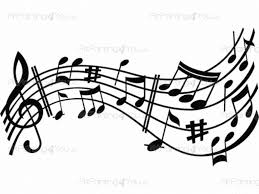                        ISS Niccolini Palli Liceo Musicale               "5°Circolo E. De Amicis"                  Classi 3° MUS - 4° MUS                                 3° A, 2° A, 4° B scuola primaria "A. Gramsci". ProgrammaTI DICO CIAO- T. VisiolMartina Bonfitto, Simone Rotondo chitarraIL TRENINO DEI BAMBINI - T. VisioliMartina Bonfitto, Simone Rotondo chitarraViola Mellini flautoFILASTROCCA IMPERTINENTE - T. VisioliSimone Rotondo chitarraViola Mellini flautoLA' SUI MONTI DELL'EST - Turandot - G. PucciniQUATTRO STELLINEMartina Bonfitto, Simone Rotondo chitarraHICKORY DICKORY DOCK - TradizionaleSimone Rotondo chitarraDINOSAURI - T. VisioliMartina Bonfitto, Simone Rotondo chitarra - Giulia de Gruttola flauto